Commonwealth of Massachusetts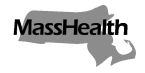 Executive Office of Health and Human Services
Office of Medicaidwww.mass.gov/masshealthEligibility Operations Memo 22-02February 1, 2022TO:	MassHealth Eligibility Operations StaffFROM:	Heather Rossi, Deputy Policy Director for Eligibility [signature of Heather Rossi]RE:	Updated Statutory Lien and Release of Lien FormsBackground MassHealth has updated the Statutory Lien (MA-13) and Release of Lien (MA-14) forms. Going forward, these forms will now be consistent among all EOHHS agencies. Using the Updated Form Beginning on February 1, 2022, workers should use these forms whenever a lien is placed or released. Any lien forms that were previously used will be considered obsolete as of February 1, 2022. Please note that the process of placing and releasing a lien has not changed, and workers should follow the same procedure using the new forms. The Statutory Lien and Release of Lien forms should be submitted to the Lien Recovery Unit at the following address:Lien Recovery Unit PO Box 15205 Worcester, MA 01615-0205 Samples of the new Statutory Lien and Release of Lien forms are attached.Questions	If you have any questions about this memo, please have your MEC designee contact the Policy Hotline.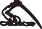 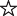 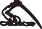 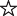 Commonwealth of Massachusettswww.mass.govStatutory LienM.G.L. c. 118E, § 34The Commonwealth of Massachusetts, pursuant to M.G.L. c. 118E, § 34 and MassHealth regulations at 130 CMR 515.012, hereby asserts a lien for the cost of medical assistance paid or to be paid against all property and rights to all property in	______________County, including the property more fully described below. To view the regulations, go to www.mass.gov.Return to: Lien Recovery Unit	P.O. Box 15205	Worcester, MA 01615-0205	(800) 754-1864SignaturePrinted nameEnrollment Center (City/Town only)DateCommonwealth of Massachusettswww.mass.govRelease of Statutory LienThe Commonwealth of Massachusetts hereby releases a lien dated ____________, that it had asserted pursuant to M.G.L. c. 118E, § 34 and regulations at 130 CMR 515.012 against all property and rights to all property in described below. To view the regulations, go to www.mass.gov.Return to:  Lien Recovery Unit				P.O. Box 15205	Worcester, MA 01615-0205	(800) 754-1864SignaturePrinted nameDateOwnershipMember’s last name:First name:	MI:MassHealth ID no.:LocationStreet address:City/Town:	Zip code:County:District:Registration/Recording InformationBook:	Page:ORCertificate number/Document number:OwnershipMember’s last name:First name:	MI:MassHealth ID no.:LocationStreet address:City/Town:	Zip code:County:District:Registration/Recording InformationDeed Book:	Page:ORCertificate number/Document number:Lien Book:	Page:ORCertificate number/Document number: